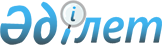 Об утверждении Правил контроля и учета индивидуальных доз облучения, полученных гражданами при работе с источниками ионизирующего излучения, проведении медицинских рентгенорадиологических процедур, а также обусловленных радиационным фоном
					
			Утративший силу
			
			
		
					Постановление Правительства Республики Казахстан от 19 декабря 2003 года N 1277. Утратило силу постановлением Правительства Республики Казахстан от 8 сентября 2015 года № 754      Сноска. Утратило силу постановлением Правительства РК от 08.09.2015 № 754 (вводится в действие со дня его первого официального опубликования).      Примечание РЦПИ!

      В соответствии с Законом РК от 29.09.2014 г. № 239-V ЗРК по вопросам разграничения полномочий между уровнями государственного управления см. приказ Министра национальной экономики Республики Казахстан от 27 марта 2015 года № 259      В целях реализации Закона Республики Казахстан "О радиационной безопасности населения" Правительство Республики Казахстан постановляет:

      1. Утвердить прилагаемые Правила контроля и учета индивидуальных доз облучения, полученных гражданами при работе с источниками ионизирующего излучения, проведении медицинских рентгенорадиологических процедур, а также обусловленных радиационным фоном. 

      2. Настоящее постановление вступает в силу со дня подписания.       Премьер-Министр 

      Республики Казахстан Утверждены          

постановлением Правительства 

Республики Казахстан     

от 19 декабря 2003 года N 1277  

Правила контроля и учета индивидуальных доз облучения, 

полученных гражданами при работе с источниками ионизирующего 

излучения, проведении медицинских рентгенорадиологических 

процедур, а также обусловленных радиационным фоном  

1. Общие положения       1. Правила контроля и учета индивидуальных доз облучения, полученных гражданами при работе с источниками ионизирующего излучения, проведении медицинских рентгенорадиологических процедур, а также обусловленных радиационным фоном (далее - Правила), разработаны в целях реализации Закона Республики Казахстан "О радиационной безопасности населения". 

      Правила определяют порядок осуществления контроля и учета индивидуальных доз облучения и распространяются на всех физических лиц, подвергающихся воздействию ионизирующего излучения (далее - граждане) и юридических лиц, осуществляющих деятельность с использованием источников ионизирующего излучения (далее - организации). 

      2. Контроль и учет индивидуальных доз облучения проводятся в целях: 

      1) получения объективной информации об индивидуальных дозах облучения граждан, полученных при работе с источниками ионизирующего излучения, проведении медицинских рентгенорадиологических процедур, а также обусловленных радиационным фоном; 

      2) учета лиц, подвергшихся облучению выше установленных пределов; 

      3) обеспечения возможности получения объективной и достоверной информации о дозах облучения граждан и персонала организации; 

      4) оценки воздействия радиационного фактора на граждан; 

      5) принятия мер по снижению уровней облучения граждан.  

2. Общий порядок организации контроля и 

учета индивидуальных доз облучения       3. Контроль и учет индивидуальных доз облучения проводятся в соответствии с настоящими Правилами с учетом требований норм и правил в области обеспечения радиационной безопасности и обеспечиваются едиными требованиями к объему, параметрам, методам и средствам контроля и учета. 

      4. Контролю и учету подлежат: 

      1) индивидуальные дозы облучения, полученные гражданами при воздействии на них различных источников ионизирующего излучения; 

      2) индивидуальные дозы облучения граждан и персонала организаций, обусловленные техногенно-измененным радиационным фоном; 

      3) индивидуальные дозы облучения граждан при проведении медицинских рентгенорадиологических процедур; 

      4) индивидуальные дозы облучения, полученные гражданами и персоналом организации при радиационных авариях. 

      5. Основными контролируемыми параметрами являются: 

      1) годовая эффективная и эквивалентная дозы; 

      2) годовая эквивалентная доза в хрусталике глаза, коже, кистях и стопах; 

      3) поступление радионуклидов в организм и содержание их в организме для оценки годового поступления; 

      4) объемная или удельная активность радионуклидов в воздухе, воде, продуктах питания, строительных материалах и так далее; 

      5) радиоактивное загрязнение кожных покровов, одежды, обуви, рабочих поверхностей; 

      6) доза и мощность дозы внешнего гамма-излучения. 

      6. Для определения, индивидуальных доз облучения используются: 

      1) прямые измерения с помощью индивидуальных дозиметров (персональные дозы облучения граждан); 

      2) расчеты индивидуальной дозы с учетом радиационной обстановки, полученные с помощью фантомов и счетчиков излучений человека; 

      3) реконструкция индивидуальной дозы облучения граждан по биологическим, биохимическим и биофизическим эффектам в облученном организме; 

      4) реконструкция индивидуальной дозы облучения граждан по радиационным эффектам в различных материалах.  

3. Порядок осуществления контроля и учета индивидуальных доз 

облучения, полученных персоналом при работе с источниками 

ионизирующего излучения       7. Индивидуальный контроль за облучением персонала организации в зависимости от характера работ включает индивидуальный контроль за дозой внешнего бета, гамма, рентгеновского и нейтронного излучений, также смешанного излучения с использованием индивидуальных дозиметров или расчетным путем. 

      8. Для проведения индивидуального дозиметрического контроля в организациях используются индивидуальные дозиметры, которые фиксируются на одежде персонала. Место расположения дозиметров зависит от характера выполняемой работы. 

      9. Персоналу необходимо соблюдать установленный в организации порядок использования индивидуальных дозиметров. 

      10. Суммарные дозы, полученные персоналом за время контроля, регистрируются ежеквартально. 

      11. Учет индивидуальных доз облучения персонала организации осуществляется лицом, ответственным за радиационную безопасность организации, путем регистрации в базе данных организации с последующим внесением в карточку индивидуального учета работника. Данные контроля и учета индивидуальных доз облучения персонала организации хранятся в течение 50 лет. Копия сведений об индивидуальной дозе облучения работника в случае его перехода на другое место работы в организацию, где применяются радиоактивные вещества и другие источники ионизирующих излучений, передается на новое место работы. 

      Данные об индивидуальных дозах облучения, полученные прикомандированными в организацию лицами, передаются на место их постоянной работы и регистрируются в базе данных организации. 

      12. Предел эффективной дозы для персонала составляет 20 миллизиверт (мЗв) в год в среднем за любые последовательные 5 лет, но не более 50 мЗв в год и не более 100 мЗв за 5 лет. В целом за период трудовой деятельности персонала в течение 50 лет эффективная индивидуальная доза не должна превышать 1000 мЗв.  

4. Порядок организации контроля и учета индивидуальных доз 

облучения, полученных гражданами (пациентами) при проведении 

медицинских рентгенерадиологических процедур       13. Медицинские рентгенорадиологические процедуры выполняются с целью получения диагностической информации или терапевтического эффекта, проводятся только по назначению врача и с согласия гражданина (пациента). Окончательное решение о проведении соответствующей процедуры принимает врач-рентгенолог или врач-радиолог. 

      14. Медицинские рентгенорадиологические процедуры осуществляются по медицинским показаниям в случаях невозможности применения или недостаточной информативности других альтернативных методов диагностики. При этом не устанавливаются пределы доз, но используются принципы обоснования назначения медицинских рентгенорадиологических процедур и оптимизации мер защиты граждан (пациентов). 

      15. Для медицинских рентгенорадиологических процедур используется аппаратура, зарегистрированная и разрешенная к применению в Республике Казахстан и имеющая санитарный паспорт на право ее эксплуатации. 

      16. При проведении медицинских рентгенорадиологических процедур должны быть предприняты все возможные меры для снижения лучевой нагрузки гражданина (пациента). 

      17. Дозы облучения гражданина (пациента) при проведении каждой рентгенорадиологической процедуры вносятся в персональный лист учета доз медицинского облучения, являющийся обязательным приложением к амбулаторной карте гражданина (пациента), и регистрируются в соответствующих журналах учета медицинских рентгенорадиологических процедур. 

      18. По требованию гражданина (пациента) ему представляется информация об ожидаемой или полученной дозе облучения и о возможных последствиях от проведения рентгенорадиологических процедур. 



      19. При проведении профилактических медицинских рентгенологических процедур гражданам годовая индивидуальная эффективная доза облучения не должна превышать 1 мЗв. 

       Установленный норматив годового облучения при проведении профилактических медицинских рентгенологических процедур гражданам может быть превышен лишь в условиях, требующих проведения дополнительных исследований или вынужденного использования методов с большим дозообразованием. 

      Решение о временном вынужденном превышении этого норматива при проведении профилактических медицинских рентгенологических процедур гражданам принимается уполномоченным органом в области здравоохранения.

      20. Определение дозовых нагрузок граждан (пациентов) проводится в соответствии с требованиями санитарно-эпидемиологических правил и норм, утвержденных уполномоченным органом в области санитарно- эпидемиологического благополучия населения.

      21. Допустимое значение эффективной дозы, обусловленной радиационным фоном, за счет воздействия природных источников излучения, для граждан не устанавливается. Снижение облучения граждан достигается путем установления системы ограничений от облучения отдельных природных источников излучения.  

5. Государственная система контроля и 

учета индивидуальных доз облучения граждан       22. Организации заполняют и представляют в соответствии с установленными требованиями государственных органов санитарно-эпидемиологической службы Республики Казахстан годовую государственную статистическую отчетность по индивидуальным дозам облучения граждан и персонала в исполнительные органы, осуществляющие деятельность в области санитарно-эпидемиологического благополучия населения на соответствующих территориях, которые в свою очередь обобщают и представляют сведения в Республиканскую санитарно- эпидемиологическую станцию, при которой формируется республиканская база данных индивидуальных доз облучения граждан. 

      При проведении индивидуального дозиметрического контроля персонала и граждан ведется учет годовой эффективной дозы, а также суммарной эффективной индивидуальной дозы за весь период профессиональной работы. 
					© 2012. РГП на ПХВ «Институт законодательства и правовой информации Республики Казахстан» Министерства юстиции Республики Казахстан
				